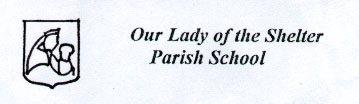 LISTA DE MATERIALES INGLÉS 20156TH FORM1 CARPETA Nº 3 CON HOJAS RAYADASHOJAS PARA CARÁTULAS Nº 3 CON FOLIO1 FOLIO OFICIO CON ETIQUETA Y NOMBRE10 HOJAS CANSON DE COLOR Nº 5CARTUCHERA COMPLETALIBROS:	 - FAMILY AND FRIENDS 5 (CLASS BOOK)                     -FAMILY AND FRIENDS 5 (ACTIVITY BOOK)              	 -GRAMMAR FRIENDS  - DICTIONARY (ENGLISH – ENGLISH)LITERATURE:  “The Butterfly Lion “  by Michael Morpurgo  ISBN 9780006751038 ( primera parte del año)LECTURA DE VERANO: -tERMINAR DE LEER EL LIBRO ‘THE BFG’  (BY ROALD DAHL) QUE SE COMENZÓ A LEER EN 2014   IMPORTANTE:TODOS LOS LIBROS  Y CARPETA DEBERÁN ESTAR FORRADOS Y CON ETIQUETA. POR FAVOR, ESCRIBIR LAS ETIQUETAS CON LETRA DE IMPRENTATRAER LOS MATERIALES DE INGLÉS IDENTIFICADOS PARA TAL ÁREA LOS PRIMEROS DÍAS DE CLASES